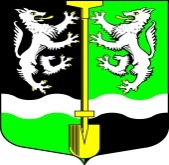 АДМИНИСТРАЦИЯМУНИЦИПАЛЬНОГО ОБРАЗОВАНИЯСЕЛИВАНОВСКОЕ СЕЛЬСКОЕ ПОСЕЛЕНИЕВолховского  муниципального районаЛенинградской областиПОСТАНОВЛЕНИЕот 10 января 2022 года                                                                                      № 01Об организации воинского учета граждан, в т.ч. бронированияграждан, пребывающих в запасеВо исполнение федеральных законов Российской Федерации от 31 июня 1996 года № 61-ФЗ «Об обороне», от 28 марта  «О воинской обязанности и военной службе», от 26 февраля  «О мобилизационной подготовке и мобилизации в Российской Федерации» и постановлений Правительства Российской Федерации от 27 ноября  № 719 «Об утверждении Положения о воинском учете», от 11 июля  № 821 (в редакции постановления Правительства Российской Федерации от 26 февраля  № 258) «Об утверждении Основных положений по бронированию граждан Российской Федерации, пребывающих в запасе Вооруженных Сил Российской Федерации, федеральных органов исполнительной власти, имеющий запас, и работающих в органах государственной власти, органах местного  самоуправления и организациях», а также на основании Постановления Правительства Российской Федерации № 103 от 06.02.2020 года «О внесении изменений в Положение о воинском учете»,ПОСТАНОВЛЯЮ:1.Специалисту, исполняющему функции отдела кадров, Никитичевой Антонине Витальевне, организовать воинский учет всех категорий работающих граждан, подлежащих воинскому учету, в том числе не имеющих регистрации по месту жительства и месту пребывания, прибывших на место пребывания на срок более 3 месяцев и не имеющих регистрации по месту пребывания, а также обеспечить бронирование граждан, пребывающих в запасе. 2.Обязанности по ведению воинского учета граждан, в том числе бронирования граждан, пребывающих в запасе, и хранению бланков строгой отчетности возложить на специалиста администрации по ведению первичного воинского учета Рубцову Яну Львовну.3.При временном убытии специалиста ВУС Рубцовой Я.Л., осуществляющей воинский учет (в отпуск, командировку или лечение) временное исполнение обязанностей по ведению воинского учета граждан возлагать на специалиста администрации Никитичеву Антонину Витальевну.Глава администрацииМО Селивановское сельское поселение                                       М.Ф.Петрова